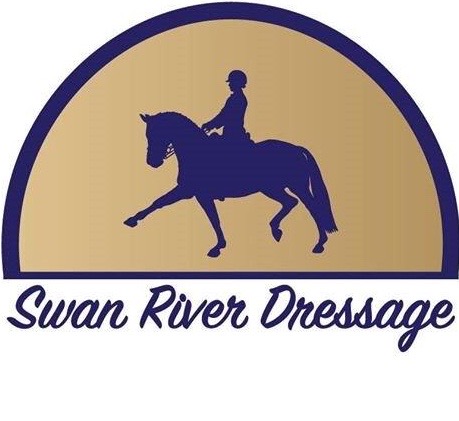 Leaderboard 2019Rider & Club Tests( Non Official Classes )Rider:			Horse/Pony				April			Aug			Sept			Oct	      	 TotalClub PrepABBY ROSS			KENDALL PARK OLYMPUS	63.421					65.789				129.210LATEESHA COPPIN	(JNR)	BLISS (PONY)						65.50			59.000				124.500KIMBERLEY SORENSEN	KASAK PK GLOBAL WARRIOR	65.750										  65.750ASHA HENDERSON		BORONIA FERNANDO								66.842				  66.842KATHY FAULKNER		TRENTON PARK FLORENTINE							66.316				  66.316Club PreliminaryMELISSA ATWELL		PC SUPERNOVA			61.600		72.800		70.179				204.579JANE BAYLISS		LOVE OF MONEY (PONY)		63.000		66.250		62.857				192.107           CAITLEN LILLY (Y)		LUMINOUS STAR			60.800		60.400		67.321				188.521MELISSA LOCKHART	GRYPHON				59.200		59.60			60.357				179.157HALEY WALL			JUST TRICKING			68.214					64.464				132.678CARLY DAGNALL		KINGS INTERNATIONAL		66.400		62.321							128.721LATEESHA COPPIN	(J)	BLISS	(PONY)			57.800		58.00								115.800STEPHANIE WATERS	INQUIP DIAMOND			65.000										  65.000DIANNE COLLEY		SUMMER GOLD			64.200										  64.200LAINA BLACK		O’NESTAL										61.071				  61.071JACQUI ANDERSON	BLUEFIELDS SCARAMEL		60.180										  60.180TEGAN GAMAGE		ROGUE PARK RUBY TUESDAY	63.036										  63.036ABBEY ROBSON (Y)		CANTERBURY RANDOLF (P)	59.000										  59.000 PURDEY GORDON		POSEIDONS SECRET VINNIE	56.610										  56.610Club NoviceCAITLIN LILLY (YR)		LUMINOUS STAR			60.740		61.912		59.412				182.064GINA HENDRIE		FP BLACK PEARL			65.740		68.929							134.669NADINE HERBERT		JOSHUA							66.176		64.143				130.319ALIDE FEAR			DIAMOND B CHIQUITA					64.821		60.143				124.964HEPSI RICHARDS		TOP FANCY SYMPHONY		53.210					57.206				110.416BEV LEONARD		MEC GOTHIC			65.150										  65.150MADI BREWER		DVZ GRANDEUR									63.235				  63.235DIANNE COLLEY		SUMMER GOLD			59.290										  59.290PURDEY GORDON		POSEIDONS SECRET VINNIE	52.940										  52.940Club ElementaryNIKI MASON			ICON					62.500		63.333		57.927				183.760SARAH WILLIAMS		FEINERTANZ							65.417							  65.417BEV LEONARD		MEC GOTHIC			60.630										  60.630 CYNTHIA BAILEY		EXCELSIOR CORVALLIS					59.444							  59.444JEANNIE NORRIS		PINTARDO D’ARTAGNAN		56.250										  56.250FELICITY FANE		WOURIEPOOL’S BUBBLES	55.830										  55.830Club MediumBETHWYN KEALLEY	BELLE COUTURE						63.333							  63.333SARAH WILLIAMS		FEINERTANZ							61.528							  61.528KRYSTAL WANG		A’SEDUCTION									58.514				  58.514Club AdvancedKRYSTAL WANG		A’SEDUCTION									55.946				  55.946Club Rider PreliminaryMELISSA ATWELL		PC SUPERNOVA			77.700		71.500		70.000				219.200LATEESHA COPPIN	(JNR)	BLISS	(PONY)			73.900		58.000		55.000				186.900STEPHANIE WATERS	INQUIP DIAMOND			71.500										  71.500JANE BAYLISS		LOVE OF MONEY (PONY)		71.100										  71.100Club Rider NoviceABBEY ROBSON (Y)		NARCOOLA PARK DIVA		74.000										  74.000Club Rider Elementary	HEPSI RICHARDS		TOP FANCY SYMPHONY (P)	60.300					50.000				110.300